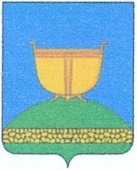 СОВЕТ ВЫСОКОГОРСКОГО
МУНИЦИПАЛЬНОГО РАЙОНА
РЕСПУБЛИКИ ТАТАРСТАНТАТАРСТАН РЕСПУБЛИКАСЫ
БИЕКТАУ МУНИЦИПАЛЬРАЙОН СОВЕТЫ   Кооперативная ул., 5, пос. ж/д станция Высокая Гора,	Кооперативная ур., 5, Биектау т/ю станциясе поселогы,    Высокогорский район, Республика Татарстан, 422700	Биектау районы, Татарстан Республикасы, 422700    Тел.: +7 (84365) 2-30-50, факс: 2-30-86, e-mail: biektau@tatar.ru, www.vysokaya-gora.tatarstan.ru                     РЕШЕНИЕ                                                                  КАРАР                _____________ 2020г                                                        №_____О признании утратившим силу Решение Совета Высокогорского муниципального района от 29.11.2017 № 181 «О принятии от органов местного самоуправления сельских поселений, входящих в состав Высокогорского муниципального района, полномочий по обеспечению проживающих в поселении и нуждающихся в жилых помещениях малоимущих граждан жилыми помещениями, по организации содержания муниципального жилищного фонда, по созданию условий для жилищного строительства, а также по осуществлению иных полномочий органов местного самоуправления в соответствии с жилищным законодательством	В соответствии Жилищным кодексом Российской Федерации, Федеральным закона от 6 октября 2003 года № 131-ФЗ «Об общих принципах организации местного самоуправления в Российской Федерации», руководствуясь Уставом Высокогорского муниципального района, Совет Высокогорского муниципального района,РЕШИЛ:	1. Признать утратившим силу:	- решение Совета Высокогорского муниципального района Республики Татарстан от 29.11.2017 № 181 «О принятии от органов местного самоуправления сельских поселений, входящих в состав Высокогорского муниципального района, полномочий по обеспечению проживающих в поселении и нуждающихся в жилых помещениях малоимущих граждан жилыми помещениями, по организации содержания муниципального жилищного фонда, по созданию условий для жилищного строительства, а также по осуществлению иных полномочий органов местного самоуправления в соответствии с жилищным законодательством»;	- решение Совета Высокогорского муниципального района Республики Татарстан от 28.03.2018 № 213 «О внесении изменений в Решение Совета Высокогорского муниципального района от 29.11.2017 N 181 «О принятии от органов местного самоуправления сельских поселений, входящих в состав Высокогорского муниципального района, полномочий по обеспечению проживающих в поселении и нуждающихся в жилых помещениях малоимущих граждан жилыми помещениями, по организации содержания муниципального жилищного фонда, по созданию условий для жилищного строительства, а также по осуществлению иных полномочий органов местного самоуправления в соответствии с жилищным законодательством».2. Настоящее решение подлежит обнародованию путем размещения на официальном сайте Высокогорского муниципального района в информационно-телекоммуникационной сети Интернет по веб-адресу: http://vysokaya-gora.tatarstan.ru и на портале правовой информации Республики Татарстан: http://pravo.tatarstan.ru. Председатель Совета,Глава муниципального района                                                                Р.Г.Калимуллин